第１回ポートフォリオ検討会を行ないました（１１月３０日日曜日　旧札幌代々木ゼミナール）これも木佐健悟先生が中心になり企画されました。３人のタスクフォース、６人の後期研修医、２人のオブザーバーが参加しました。オリエンテーションのあと、ポートフォリオ作成についてのレクチャーを上川医療センターの安藤高志先生が行ない、その後６人がポートフォリオを発表し、検討が加えられ活発な討論が行われました。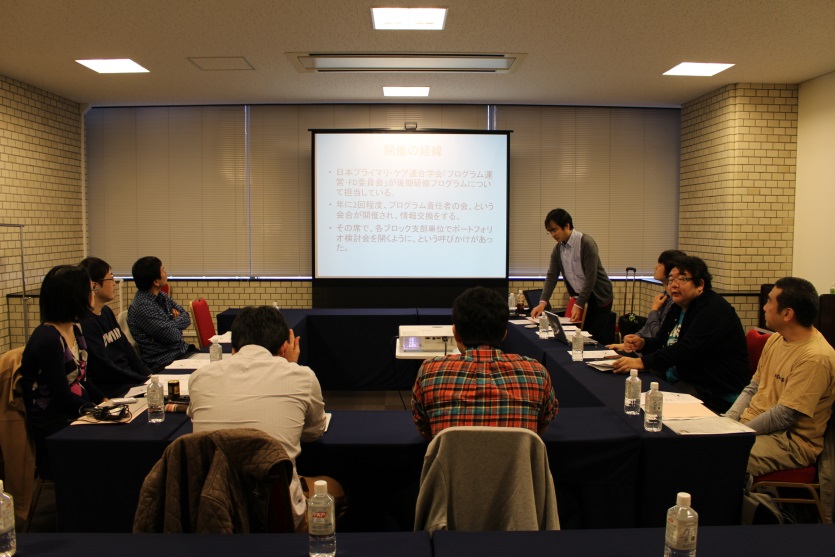 